ГОСУДАРСТВЕННОЕ АВТОНОМНОЕ ПРОФЕССИОНАЛЬНОЕ ОБРАЗОВАТЕЛЬНОЕ УЧРЕЖДЕНИЕ ЧУКОТСКОГО АВТОНОМНОГО ОКРУГА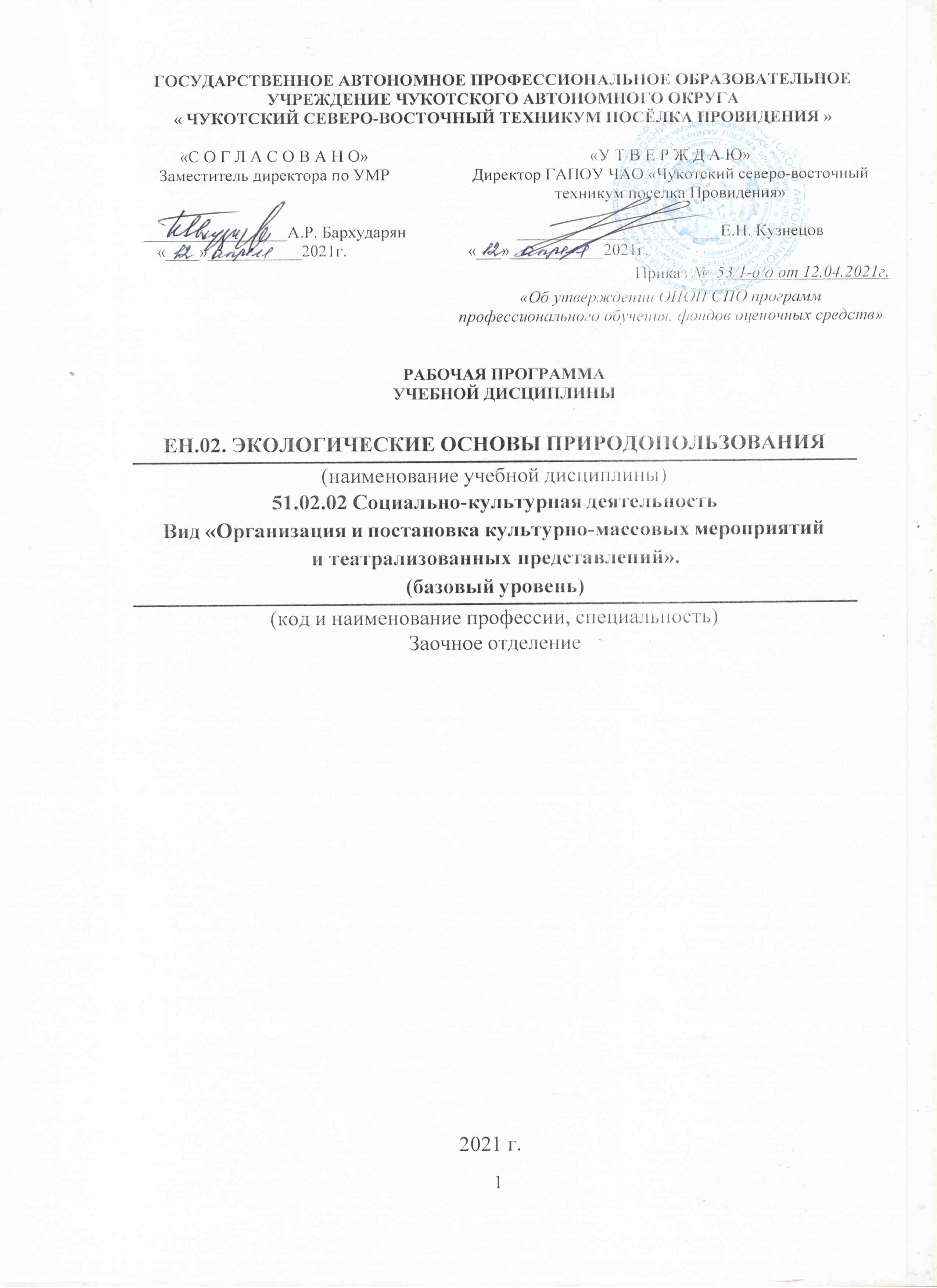 « ЧУКОТСКИЙ СЕВЕРО-ВОСТОЧНЫЙ ТЕХНИКУМ ПОСЁЛКА ПРОВИДЕНИЯ »РАБОЧАЯ ПРОГРАММАУЧЕБНОЙ ДИСЦИПЛИНЫЕН.02. ЭКОЛОГИЧЕСКИЕ ОСНОВЫ ПРИРОДОПОЛЬЗОВАНИЯ(наименование учебной дисциплины)51.02.02 Социально-культурная деятельностьВид «Организация и постановка культурно-массовых мероприятий и театрализованных представлений».(базовый уровень)(код и наименование профессии, специальность)Заочное отделение          2021 г.Рабочая программа учебной дисциплины разработана на основе Федерального государственного образовательного стандарта (далее – ФГОС) по специальности среднего профессионального образования (далее -  СПО)  51.02.02 Социально-культурная деятельность (по видам).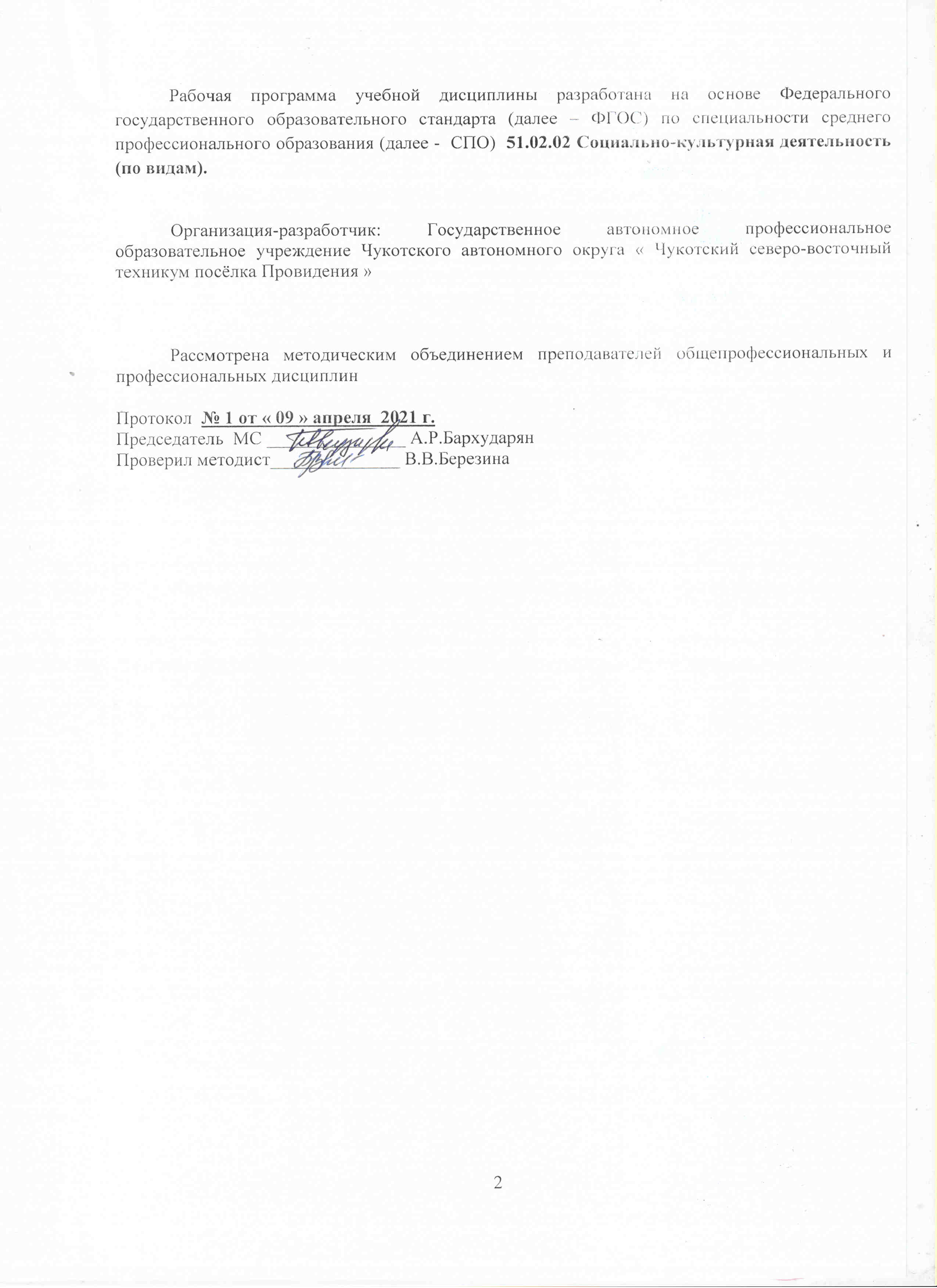 	Организация-разработчик: Государственное автономное профессиональное образовательное учреждение Чукотского автономного округа « Чукотский северо-восточный техникум посёлка Провидения »Рассмотрена методическим объединением преподавателей общепрофессиональных и профессиональных дисциплинПротокол  № 1 от « 09 » апреля  2021 г.  Председатель  МС _______________ А.Р.Бархударян Проверил методист______________ В.В.Березина СОДЕРЖАНИЕПОЯСНИТЕЛЬНАЯ ЗАПИСКАРеализация программы учебной дисциплины ЕН.02 «Экологические основы природопользования» позволяет сформировать следующие общие и профессиональные компетенции:OK 1. Понимать сущность и социальную значимость своей будущей профессии, проявлять к ней устойчивый интерес.ОК 2. Организовывать собственную деятельность, определять методы и способы выполнения профессиональных задач, оценивать их эффективность и качество.ОК 3. Решать проблемы, оценивать риски и принимать решения в нестандартных ситуациях.ОК 4. Осуществлять поиск, анализ и оценку информации, необходимой для постановки и решения профессиональных задач, профессионального и личностного развития.ОК 5. Использовать информационно-коммуникационные технологии для совершенствования профессиональной деятельности.ОК 6. Работать в коллективе, обеспечивать его сплочение, эффективно общаться с коллегами, руководством.ОК 7. Ставить цели, мотивировать деятельность подчиненных, организовывать и контролировать их работу с принятием на себя ответственности за результат выполнения заданий.ОК 8. Самостоятельно определять задачи профессионального и личностного развития, заниматься самообразованием, осознанно планировать повышение квалификации.ОК 9. Ориентироваться в условиях частой смены технологий в профессиональной деятельности.ПК 1.2 Раскрывать и реализовывать творческую индивидуальность участников любительского коллектива.ПАСПОРТ РАБОЧЕЙ ПРОГРАММЫ УЧЕБНОЙ ДИСЦИПЛИНЫЕН.02. «ЭКОЛОГИЧЕСКИЕ ОСНОВЫ ПРИРОДОПОЛЬЗОВАНИЯ»Область применения рабочей программыРабочая программа учебной дисциплины ЕН.02 «Экологические основы природопользования» является частью основной профессиональной образовательной программы подготовки специалистов среднего звена в соответствии с ФГОС по специальности СПО 51.02.02 «Социально- культурная деятельность» (базовая подготовка), заочное отделение.Место учебной дисциплины в структуре основной профессиональной образовательной программы:Общеобразовательный учебный цикл ЕН.02.Цели и задачи учебной дисциплины – требования к результатам освоения учебной дисциплины:В результате освоения учебной дисциплины обучающийся должен уметь:анализировать	и	прогнозировать	экологические	последствия	различных видов деятельности;использовать	в	профессиональной	деятельности	представления	о взаимосвязи организмов и среды обитания;соблюдать в профессиональной деятельности регламенты экологической безопасности;В результате освоения учебной дисциплины обучающийся должен знать:принципы взаимодействия живых организмов и среды обитания; особенности взаимодействия общества и природы, основные источники техногенного воздействия на окружающую среду;об	условиях	устойчивого	развития	экосистем	и	возможных	причинах возникновения экологического кризиса;принципы и методы рационального природопользования;методы экологического регулирования; принципы размещения производств различного типа; основные группы отходов, их источники и масштабы образования;понятие	и		принципы	мониторинга	окружающей	среды;	правовые	и социальные вопросы природопользования и экологической безопасности; принципы	и	правила		международного	сотрудничества		в	области природопользования	и	охраны	окружающей	среды;	природоресурсный потенциал Российской Федерации; охраняемые природные территории.Рекомендуемое количество часов на освоение рабочей программы учебной дисциплины:максимальной учебной нагрузки обучающегося 52 часов, в том числе: обязательной аудиторной учебной нагрузки обучающегося 10 часов; самостоятельной работы обучающегося 42 часов.СТРУКТУРА И СОДЕРЖАНИЕ УЧЕБНОЙ ДИСЦИПЛИНЫОбъем учебной дисциплины и виды учебной работыТематический план и содержание учебной дисциплины ЕН.02«Экологические основы природопользования»УСЛОВИЯ РЕАЛИЗАЦИИ УЧЕБНОЙ ДИСЦИПЛИНЫ3.1 При реализации программы с применением дистанционных образовательных технологий (ДОТ) учебные занятия организуются в виде онлайн-курсов (видео-урок, онлайн-урок, онлайн-конференция, онлайн-консультация, вебинар и др.). Все методические материалы (лекции, пособия, задания, контрольные работы, тестовый инструментарий) используются студентами в электронном виде дистанционно с применением информационных и телекоммуникационных технологий.3.2. Требования к минимальному материально-техническому обеспечению Реализация учебной дисциплины требует наличия учебного кабинета экологии; Оборудование учебного кабинета:посадочные места по количеству обучающихся;рабочее место преподавателякомплект учебно-наглядных пособий «Экологические основы природопользования».методические указания по выполнению практических работметодические указания по выполнению самостоятельных работконтрольно-диагностические материалынормативно-правовые документы РФэкологические справочники.атласы, контурные карты Видеофильмы:Технические средства обучения:проектор;DVD-плеер.принтерИнформационное обеспечение обученияПеречень рекомендуемых учебных изданий, Интернет-ресурсов, дополнительной литературы.Основные источники:Арустамов Э.А., Левакова И.В., Баркалова Н.В. Экологические основы природопользования: 5-е изд. перераб. и доп., М.: Издательский Дом «Дашков и К», 2015-320с.Гальперин М.В. Экологические основы природопользования. Учебник – 2-е издание, испр. М.: ФОРУМ: ИНФА- М, 2016-256 с..Астафьева О. Е. Экологические основы природопользования: учебник для среднего профессионального образования / О. Е. Астафьева, А. А. Авраменко, электронный // ЭБС Юрайт [сайт]. — URL: https://urait.ru/bcode/456520.Корытный, Л. М. Экологические основы природопользования, учебное пособие для среднего профессионального образования / Л. М. Корытный, Е. В. Потапова. — 2-е изд., испр. и доп. — Москва: Издательство Юрайт, 2019. — 374 с. — (Профессиональное образование). — ISBN 978-5-534-10303-8. — Текст: электронный // ЭБС Юрайт [сайт]. — URL: https://urait.ru/bcode/442487Константинов, В.М. Экологические основы природопользования / В.М. Константинов. - М.: Academia, 2018. - 544 c.Косолапова, Н.В. Экологические основы природопользования (СПО) / Н.В. Косолапова, Н.А. Прокопенко. - М.: КноРус, 2017. - 144 c.Питрюк. А. В. — Москва. Издательство Юрайт, 2020. — 354 с. — (Профессиональное образование). — ISBN 978-5-534-10302-1. — Текст:Хван, Т. А. Экологические основы природопользования: учебник для среднего профессионального образования / Т. А. Хван. — 6-е изд., перераб. и доп. — Москва: Издательство Юрайт, 2019. — 253 с. — (Профессиональное образование). — ISBN 978-5-534-05092-9. — Текст: электронный // ЭБС Юрайт [сайт]. — URL: https://urait.ru/bcode/433289Дополнительные источники:	Гальперин, М.В. Экологические основы природопользования: Учебник / М.В. Гальперин. - М.: Форум, 2016. - 28 c.2. Гальперин, М.В. Экологические основы природопользования: Учебник / М.В. Гальперин. - М.: Форум, 2015. - 320 c	Князева, В.П. Экологические основы выбора материалов в архитектурном проектировании: Учебное пособие / В.П. Князева. - М.: Архитектура-С, 2015. - 432. Колесников, С.И. Экологические основы природопользования: Учебник / С.И. Колесников. - М.: Дашков и К, 2016. - 304 c.	Колесников, С.И. Экологические основы природопользования (спо) / С.И. Колесников. - М.: КноРус, 2015. - 448 c.Манько, О.М. Экологические основы природопользования: Учебник / О.М. Манько, А.В. Мешалкин, С.И. Кривов. - М.: Academia, 2017. – 384Саенко, О.Е. Экологические основы природопользования (спо) / О.Е. Саенко, Т.П. Трушина. - М.: КноРус, 2017. - 544 c.Сизов, А.П. Экологические основы землепользования в сверхкрупном городе / А.П. Сизов. - М.: Русайнс, 2018. - 384 c.Сухачёв, А.А. Экологические основы природопользования (СПО). Учебник / А.А. Сухачёв. - М.: КноРус, 2018. - 352 c.Тетиор, А.Н. Социальные и экологические основы архитектурного проектирования/ А.Н. Тетиор. - М.: Academia, 2016. - 573 c.Козачек А.В.: Экологические основы природопользования. Феникс, 2008 г. - 442 стр.Экология и охрана биосферы при химическом загрязнении. Д.С. Орлов. Высшая школа, 2002. - 334 стр.Интернет-ресурсы:Интернет-ресурс. Экология. Курс лекций. Форма доступа: ispu.ruИнтернет-ресурс. Словарь по прикладной экологии, рациональному природопользованию и природоустройству (on-line версия). Форма доступа: msuee.ruИнтернет-ресурс. Основы экологии. Форма доступа:gymn415.spb.ruИнтернет-ресурс. Информационно-аналитический сайт о природе России и экологии. Форма доступа: biodat.ru - BioDat4. КОНТРОЛЬ И ОЦЕНКА РЕЗУЛЬТАТОВ ОСВОЕНИЯ УЧЕБНОЙ ДИСЦИПЛИНЫ«С О Г Л А С О В А Н О»Заместитель директора по УМР_________________А.Р. Бархударян          «____»___________2021г.«У Т В Е Р Ж Д А Ю»Директор ГАПОУ ЧАО «Чукотский северо-восточный техникум поселка Провидения»________________________Е.Н. Кузнецов    «___»___________2021г.Приказ №  53/1-о/д от 12.04.2021г.«Об утверждении ОПОП СПО программ профессионального обучения, фондов оценочных средств»Вид учебной работыОбъем часовМаксимальная учебная нагрузка (всего)52Обязательная аудиторная учебная нагрузка (всего)10Самостоятельная работа обучающегося (всего)42Итоговая аттестация в форме	дифференцированного зачетаИтоговая аттестация в форме	дифференцированного зачетаНаименование разделов и темСодержание учебного материала, практические занятия, самостоятельная работа обучающихсяСодержание учебного материала, практические занятия, самостоятельная работа обучающихсяОбъем часовУровень освоенияРаздел 1. Экология иприродопользование.32/6/262Тема 1.1. Современное состояние окружающей среды в России.Обучающийся должен уметь:-прогнозировать состояние окружающей среды, опираясь на полученные данные; находить возможные варианты решения местных экологических проблеманализировать и прогнозировать экологические последствия различных видов деятельности;соблюдать принцы рационального природопользования в любой хозяйственной деятельностиОбучающийся должен знать:-особенности взаимодействия общества и природы, основные источники техногенного воздействия на окружающую среду;-о планетарных экологических проблемах, о путях ликвидации экологических катастроф;-о взаимосвязи рационального использования природных ресурсов и экологического равновесия окружающей среды;об экологических последствиях заражения окружающей среды токсичными и радиоактивными веществами.Формируемые компетенции ОК 1-3Обучающийся должен уметь:-прогнозировать состояние окружающей среды, опираясь на полученные данные; находить возможные варианты решения местных экологических проблеманализировать и прогнозировать экологические последствия различных видов деятельности;соблюдать принцы рационального природопользования в любой хозяйственной деятельностиОбучающийся должен знать:-особенности взаимодействия общества и природы, основные источники техногенного воздействия на окружающую среду;-о планетарных экологических проблемах, о путях ликвидации экологических катастроф;-о взаимосвязи рационального использования природных ресурсов и экологического равновесия окружающей среды;об экологических последствиях заражения окружающей среды токсичными и радиоактивными веществами.Формируемые компетенции ОК 1-32Тема 1.1. Современное состояние окружающей среды в России.Содержание учебного материала.Самостоятельная работа.Содержание учебного материала.Самостоятельная работа.2Тема 1.1. Современное состояние окружающей среды в России.1.Современное состояние окружающей среды в России. Экологическинеблагополучные регионы России, причины. Карта загрязнения региона.22Тема 1.2. Антропогенное воздействие на природу. Экологические кризисы и катастрофы.Тема 1.2. Антропогенное воздействие на природу. Экологические кризисы и катастрофы.Обучающийся должен уметь:-составлять план ответа, работать с учебниками; дидактическим материаломОбучающийся должен знать:-понятия: флора и фауна;географию размещения природных ресурсов в России,основные источники загрязнения и методы борьбы с ними; основные исчезающие виды растений и животных.Формируемые компетенции ОК 1-5; ПК 1.2Обучающийся должен уметь:-составлять план ответа, работать с учебниками; дидактическим материаломОбучающийся должен знать:-понятия: флора и фауна;географию размещения природных ресурсов в России,основные источники загрязнения и методы борьбы с ними; основные исчезающие виды растений и животных.Формируемые компетенции ОК 1-5; ПК 1.2Тема 1.2. Антропогенное воздействие на природу. Экологические кризисы и катастрофы.Тема 1.2. Антропогенное воздействие на природу. Экологические кризисы и катастрофы.Содержание учебного материала.Самостоятельная работа.Содержание учебного материала.Самостоятельная работа.2Тема 1.2. Антропогенное воздействие на природу. Экологические кризисы и катастрофы.Тема 1.2. Антропогенное воздействие на природу. Экологические кризисы и катастрофы.1.Хозяйственная деятельность человека и ее воздействие на природу. Понятие «охрана природы» и его составляющие.Локальные, региональные и глобальные проблемы экологии.22Тема 1.3.Природные	ресурсыиОбучающийся должен уметь:- проводить анализ ресурсообеспеченности разных регионов России;Обучающийся должен уметь:- проводить анализ ресурсообеспеченности разных регионов России;3рациональное- экологическое состояние ресурсообеспеченности (по таблицам учебника и- экологическое состояние ресурсообеспеченности (по таблицам учебника и23рациональное- экологическое состояние ресурсообеспеченности (по таблицам учебника и- экологическое состояние ресурсообеспеченности (по таблицам учебника и2природопользованиеданным лекции).данным лекции).Обучающийся должен знать:-регионы России, в которых экологическое состояние связано с добычей иОбучающийся должен знать:-регионы России, в которых экологическое состояние связано с добычей ипереработкой природных ресурсов;переработкой природных ресурсов;Формируемые компетенции ОК 1-5; ПК 1.2Формируемые компетенции ОК 1-5; ПК 1.2Содержание учебного материала.Содержание учебного материала.2Аудиторная работа.Аудиторная работа.Природные ресурсы и их классификация.Природные ресурсы и их классификация.2Проблемы использования и воспроизводства природных ресурсов, ихПроблемы использования и воспроизводства природных ресурсов, их2взаимосвязь с размещением производства.взаимосвязь с размещением производства.Пищевые ресурсы человечества. Проблемы питания и производстваПищевые ресурсы человечества. Проблемы питания и производства3сельскохозяйственной продукции.сельскохозяйственной продукции.Самостоятельная работа обучающихся:Составление		презентаций		«Особо	охраняемые		природные	территории Российской	Федерации»,	ЧАО	(по	выбору	студентов),«Заповедники», «Национальные парки Р.Ф.», « Памятники природы»8Тема 1.4.Принципы рационального природопользования и охраны окружающей среды.Обучающийся должен уметь:сравнивать и объяснять причины нерационального природопользования в разных частях РФ и мираОбучающийся должен знать:основные принципы рационального природопользованияФормируемые компетенции ОК 1- 7, ПК 1.2Тема 1.4.Принципы рационального природопользования и охраны окружающей среды.Содержание учебного материала.Самостоятельная работа:2Тема 1.4.Принципы рационального природопользования и охраны окружающей среды.Основные аспекты охраны природы. Принципы и правила охраны природы. Ресурсные циклы. Система управления отходами.Составление докладов по вопросам «Утилизация бытовых и промышленных отходов в нашем регионе», «Свалки города и их влияние на окружающуюсреду», «Малоотходные технологии в производстве».62Тема 1.4.Принципы рационального природопользования и охраны окружающей среды.Основные аспекты охраны природы. Принципы и правила охраны природы. Ресурсные циклы. Система управления отходами.Составление докладов по вопросам «Утилизация бытовых и промышленных отходов в нашем регионе», «Свалки города и их влияние на окружающуюсреду», «Малоотходные технологии в производстве».6Тема 1.5.Мониторинг окружающей среды.Обучающийся должен уметь:составлять план ответа, работать с дополнительной литературойОбучающийся должен знать:понятие мониторинг, оперативный экологический мониторинг; общегосударственные службы мониторинга; мониторинг государственных объектов.Формируемые компетенции ОК 3 - 7, ПК 1.22Тема 1.5.Мониторинг окружающей среды.Содержание учебного материала.Самостоятельная работа:42Тема 1.5.Мониторинг окружающей среды.Определение понятия «Мониторинг окружающей среды».Виды мониторинга. Мониторинг качества и степени загрязнения атмосферы,42гидросферы и земельных ресурсов.Основные задачи мониторинга окружающей среды: наблюдение за факторами,воздействующими	на	окружающую	среду;	оценка	и	прогнозирование состояния окружающей среды.Тема 1.6.Источники загрязнения, основные группызагрязняющих веществ в природных средах.Обучающийся должен уметь:-приводить примеры основных источников загрязнения, методов борьбы с загрязнителями, проводить анализ сложившейся экологической ситуации в России, объяснять причины.Обучающийся должен знать:- понятия: поллютант, фотохимическое загрязнение;-искусственные и естественные источники загрязнения и их воздействие на природу.Формируемые компетенции ОК 4-92Тема 1.6.Источники загрязнения, основные группызагрязняющих веществ в природных средах.Содержание учебного материала.Аудиторная работа.2Тема 1.6.Источники загрязнения, основные группызагрязняющих веществ в природных средах.Естественные и антропогенные источники загрязнений атмосферы, гидросферы и земельных степени загрязнения.Классификация загрязняющих веществ. Определение степени загрязнения.42Тема 1.6.Источники загрязнения, основные группызагрязняющих веществ в природных средах.Самостоятельная работа:Составление докладов по вопросам:«Распространение загрязняющих веществ и рациональное размещение производства» «Загрязнение атмосферы»;« Загрязнение гидросферы»;«Загрязнение литосферы».42Тема 1.7.Физическое загрязнение.Обучающийся должен уметь:составлять таблицы и схемы в тетрадях по данной теме, проводить анализ показателей загрязнителейОбучающийся должен знать:понятия экологического риска, видов физического загрязнения. Формируемые компетенции ОК 5-9;ПК 1.2Тема 1.7.Физическое загрязнение.Содержание учебного материала.Самостоятельная работа обучающихся:Тема 1.7.Физическое загрязнение.Шумовое, электромагнитное, тепловое, световое, радиоактивное загрязнение окружающей среды. Способы ликвидации последствий заражения токсичными и радиоактивными веществами окружающей среды. Понятие экологического риска.22Раздел 2.Охрана окружающей среды.12/2/10Тема 2.1.Рациональное использование и охрана атмосферы.Обучающийся должен уметь:соблюдать правила поведения человека в лесах, заповедных местах;проводить экологический мониторинг;работать с учебниками, составлять план ответа по темеОбучающийся должен знать:основные загрязнители воздуха в России;причины, пути возможного выхода из кризисной ситуации.Формируемые компетенции ОК 8-92Тема 2.1.Рациональное использование и охрана атмосферы.Содержание учебного материала.Самостоятельная работа обучающихся:2Тема 2.1.Рациональное использование и охрана атмосферы.Строение и газовый состав атмосферы. Баланс газов в атмосфере. Последствие загрязнение и нарушения газового баланса атмосферы. Химические и фотохимические   превращения   вредных   веществ   в   атмосфере.   Меры   попредотвращению загрязнения и охране атмосферного воздуха: очистные фильтры, безотходные технологии, защита от выхлопных газов автомобилей,42озеленение городов и промышленных центров.Тема 2.2.Рациональное использование и охрана водных ресурсов.Обучающийся должен уметь:проводить устный анализ ситуации регионов РФ с экологическими проблемами водных ресурсовОбучающийся должен знать:источники загрязнения природных вод РоссииФормируемые компетенции ОК 1-9Тема 2.2.Рациональное использование и охрана водных ресурсов.Содержание учебного материала.Самостоятельная работа обучающихся:Тема 2.2.Рациональное использование и охрана водных ресурсов.Природная вода и ее распространение. Истощение и загрязнение водных ресурсов. Рациональное использование водных ресурсов, меры по предотвращению их истощения и загрязнения.Рациональное использование подземных вод. Очистные сооружения иоборотные системы водоснабжения. Экологические проблемы химии гидросферы.42Тема 2.2.Рациональное использование и охрана водных ресурсов.Природная вода и ее распространение. Истощение и загрязнение водных ресурсов. Рациональное использование водных ресурсов, меры по предотвращению их истощения и загрязнения.Рациональное использование подземных вод. Очистные сооружения иоборотные системы водоснабжения. Экологические проблемы химии гидросферы.43Тема 2.3.Рациональное использование и охрана недр.Обучающийся должен уметь:проводить устный анализ ситуации регионов РФ с экологическими проблемами, связанными с добычей полезных ископаемых Обучающийся должен знать:источники нарушения естественных ландшафтов РоссииФормируемые компетенции ОК 1-9, ПК 1.2Тема 2.3.Рациональное использование и охрана недр.Содержание учебного материала.Аудиторная работа.Тема 2.3.Рациональное использование и охрана недр.Полезные ископаемые и их распространение. Распределение и запасы минерального сырья в мире.Исчерпаемые минеральные ресурсы. Основные направления по использованиюи охране недр.222Самостоятельная работа обучающихся:Охрана природных комплексов при разработке минеральных ресурсов. Рекультивация и восстановление земель.2Тема 2.4. Рациональное использование и охрана земельных ресурсов.Обучающийся должен уметь:показывать по карте основные проблемные районы РФОбучающийся должен знать:-понятие эрозии почв, виды и причины эрозии,меры защиты почвФормируемые компетенции: ОК 1-9Тема 2.4. Рациональное использование и охрана земельных ресурсов.Содержание учебного материала.Самостоятельная работа обучающихся:Тема 2.4. Рациональное использование и охрана земельных ресурсов.Почва, ее состав и строение. Роль почвы в круговороте веществ в природе. Хозяйственное значение почв. Естественная и ускоренная эрозия почв.Система мероприятий по защите земель от эрозии. Результаты антропогенноговоздействия на почвы и меры по ее охране.43Раздел 3. Мероприятия позащите планеты.8/6/2Тема 3.1 Охрана ландшафтов.Обучающийся должен уметь:разбираться	в	экологических	справочниках	и	нормативно-правовых документахиспользовать справочные показатели для составления прогнозов состояния окружающей среды.Обучающийся должен знать:задачи и цели природоохранных органов управления и надзора;-правовые вопросы экологической безопасности;-принципы	и	правила	международного	сотрудничества	в	области природопользования и охраны окружающей среды;-принципы производственного экологического контроля.Формируемые компетенции ОК 1-9, ПК 1.22Содержание учебного материала.Аудиторная работа.Охрана ландшафтов. Их классификация. Особо охраняемые территории.Антропогенные формы ландшафтов, их охрана.23Тема 3.2. Государственные и общественные мероприятия по охране окружающей среды.Обучающийся должен уметь:анализировать текст лекции и учебника, делать выводы и прогнозы данного материала.Обучающийся должен знать:понятие государственная экспертиза, основные федеральные органы власти, отвечающие за рациональное природопользование.Формируемые компетенции ОК 7-9, ПК 1.2Тема 3.2. Государственные и общественные мероприятия по охране окружающей среды.Содержание учебного материала.Самостоятельная работа:Тема 3.2. Государственные и общественные мероприятия по охране окружающей среды.Контроль и регулирование рационального использования природных ресурсов и окружающей среды. Федеральные органы власти, отвечающие за рациональное природопользование.22Тема 3.3. Правовые основы и социальные вопросы защиты среды обитания.Обучающийся должен уметь:анализировать текст лекции и учебника, делать выводы и прогнозы данного материалаОбучающийся должен знать:основные понятия темы, указанные в содержанииФормируемые компетенции ОК 1-9, ПК 1.2Тема 3.3. Правовые основы и социальные вопросы защиты среды обитания.Содержание учебного материала.Самостоятельная работа обучающихся:Тема 3.3. Правовые основы и социальные вопросы защиты среды обитания.Правовые основы охраны атмосферы, гидросферы, недр, земель, растительного и животного мира, ландшафтов. Социальные вопросы экологического воспитания и образования подрастающего поколения. Природоохранноепросвещение и экологические права населения223Тема 3.4.Международное сотрудничество	в	области рациональногоприродопользования и охраны окружающей среды.Обучающийся должен уметь:- давать оценку деятельности различных международных организаций по защите окружающей среды;-выявлять место и роль России в данном сотрудничестве.Обучающийся должен знать:-основные вопросы темы, указанные в содержании.Формируемые компетенции ОК 1-9Тема 3.4.Международное сотрудничество	в	области рациональногоприродопользования и охраны окружающей среды.Содержание учебного материала.Самостоятельная работа обучающихся:Тема 3.4.Международное сотрудничество	в	области рациональногоприродопользования и охраны окружающей среды.История международного природоохранного движения. Природоохранные конвенции и межгосударственные соглашения. Роль международных организаций в охране природы223Тема 3.4.Международное сотрудничество	в	области рациональногоприродопользования и охраны окружающей среды.Дифференцированный зачёт22Всего: максимальная учебная нагрузкаВсего: максимальная учебная нагрузка52обязательная аудиторная учебная нагрузкаобязательная аудиторная учебная нагрузка10самостоятельная работа.самостоятельная работа.42Итоговая аттестация в форме дифференцированного зачётаИтоговая аттестация в форме дифференцированного зачётаРезультаты обучения (освоенные умения, усвоенные знания)Формы и методы контроля и оценки результатов обученияумения:анализировать и прогнозировать экологические последствия различных видов деятельности;Устный опрос Практическое занятие №1использовать в профессиональной деятельности представления о взаимосвязи организмов и среды обитания;практическое занятие№2-4соблюдать в профессиональной деятельности регламенты экологической безопасности;практическое занятие№ 5-8знания:принципы взаимодействия живых организмов и среды обитания;тестирование, устный опросособенности взаимодействия общества и природы, основные источники техногенного воздействия на окружающую среду;тестирование, устный опрособ условиях устойчивого развития экосистем и возможных причинах возникновения экологического кризиса;семинарреферированиепринципы и методы рационального природопользования;методы экологического регулирования;защита презентацийустный опрос, письменный опроспринципы размещения производств различного типа; основные группы отходов, их источники и масштабы образования;реферирование тестирование, устный опрос практическая работа №3-5понятие и принципы мониторинга окружающей среды; правовые и социальные вопросы природопользования и экологической безопасности;реферирование круглый стол по темеконтрольная работапринципы и правила международного сотрудничества в области природопользования и охраны окружающей среды;природоресурсный потенциал Российской Федерации; охраняемые природные территорииустный опрос письменный опрсэссе